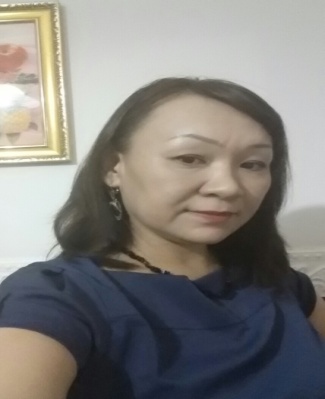                 Ишангалиева Сауле Маратқызы, № 22 орта мектебінің І санатты тарих пәнінің мұғалімі, Атырау облысы Қазақстан – егеменді мемлекетСыныбы: 8 «а» Мақсаты:КСРО-ның ыдырауы, Қазақстанның Тәуелсіздік алуы жайлы  мағлұмат бере отырып, нақты тарихи заңдылықтарды түсінуін қалыптастыру. Отанға, еліне деген сүйіспеншілік сезімін арттыру, патриоттыққа, азаматтық жауапкершілікке тәрбиелеу. Оқушыларды ізденіске, батылдыққа тәрбиелеу. Оқушыларды өз ой-пікірлерін, тұжырымдарын еркін жеткізе білуге баулу. Күтілетін нәтиже:Тәуелсіздік,егемендіктің маңыздылығын түсінеді, тарихи оқиғаларға баға береді. Ынтымақтаса жұмыс жасайды. Алған білімдерін қолдана алады. Өзіндік пікір айтуға төселеді 7 модульдің қолданылуы: Оқыту үшін бағалау және оқуды бағалау,АКТ,Сыни тұрғыдан ойлауға үйрету. Қолданылатын әдіс-тәсілдер: Ойлан тап, Миға шабуыл, Эссе. Қолданылатын ресурстар: Маркерлер,портреттер,тақта,стикер. Ұйымдастыру кезеңі Сәлемдесу Түгендеу Топқа бөлу. -амандасу, -түгендеу, -психологиялық ахуал туғызу: Стикерлер арқылы топқа бөлу (қызыл, жасыл, сары) түстер арқылы. Түсіну «Оқиғаларды баяндау» суреттер бойынша постер құру Тақырып бойынша топпен дайындалу, кітаппен жұмыс жасау, постер арқылы тақырыптарын қорғау Оқушының мақсаты мұғалімді тыңдау, постер арқылы білімдерін топпен талқылап, ортаға бір оқушы шығып тапсырманы қорғау, тақырыпты жинақтау. Қолдану 1. «Ұшақ» әдісі бойынша сұрақтар беру 2. Қызығушылығын ояту. Тайпалардың шаруашылығы туралы постер, сурет құрастыру 3-топ: Ұшақтың екі қанатына сұрақтар жазып  бір-бірлеріне ұшырады, жауап береді. Тайпалардың шаруашылығы туралы әртүрлі кәсіпшіліктің суреттерінен постер құру. Оқушылар топпен жұмыс жасайды, бір-біріне диалог құрып сабақтың мағынасын ашады. Сергіту сәті «Сиқырлы сандық» ойыны Жұмбақ шешу Тақырып бойынша тайпалар туралы жұмбақ жасыру Топпен ақылдасып шешеді Талдау Тарихи диктант Слайд арқылы орындау Интерактивті тақтадан түсіп қалған сөздерді табу Оқулықпен жұмыс жасайды,топпен ақылдасады, тақырыпты жинақтайды. Жинақтау Салыстыру кезеңі Бүгінгі сабақтан не білдім? Таблица толтырып, сәйкестендіреді. Таблица толтырады,ұқсастығын ажыратады Рефлексия Оқыту үшін бағалау және оқуды бағалауТақтаға талдың суреті ілінеді.  Смайликтерді  жабыстырады Топпен де және жеке оқушыныда бағалайды. Бағалау «Бес саусақ» әдісі бойынша сабақты қортындылайды Бүгін не үйрендім? Бүгінгі сабақ ұнады ма? Бүгін көңіл-күйім қандай болды? Басқаларға көмегім тиді ме? Әр сабақта белсенді бола алдын ба? Сұрақтар қойылады, оқушылар белгі арқылы жауап береді.Бүгін не үйрендім? Бүгінгі сабақ ұнады ма? Бүгін көңіл-күйім қандай болды? Басқаларға көмегім тиді ме? Әр сабақта белсенді бола алдын ба? Белгі көрсету арқылы сабақты қорытындылайды. Үйге тапсырма Тақырыпты қайталау